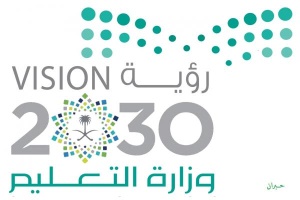 بطاقة التخطيط اليومي لمقرر الدراسات الاجتماعية والمواطنةالصفرابعالوحدةالثالثةالمــــادةالدراسات الاجتماعية والمواطنةالدرس الحادي عشرالمكانالفصل الدراسيالأولالدرس الحادي عشرالمكانالتمهيد للدرس / آيـة قرآنيـة حديث نبويعـرض مرئي قصة أحداث جاريةصورأخرىالأهداف التدريسية المقترحة من قبل المعلمةيتوقع من المتعلمة أن :الأهداف التدريسية المقترحة من قبل المعلمةيتوقع من المتعلمة أن :1- توضح معنى المكان .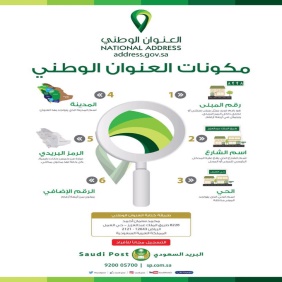 2-  تصف المكان الذي تعيش فيه3- تستنتج أهمية العنوان الوطني.4- تمثل للعنوان الوطني من واقع حياتها .5-  تسمي  أجمل الأماكن التي زارتها في وطني.6- تثمن  جهود حكومة وطني في تطوير البلاد.عناصر الدرس (مكونات المحتوي المعرفي )المكان      العنوان الوطني    في وطني أماكن جميلةالمفاهيمالحقائقالمكانالعنوان الوطنيالمكان تحديد ووصف الموقع الذي نكون فيهالعنوان الوطني هورموز وأسماء لمكان محدد بحيث يسهل الوصول إليهالمهاراتالمهاراتالقيمالقيمالقيمالقيممهارات حركيةمهارات تفكير (عقلية )القيم الوطنيةالقيم الاجتماعيةالقيم الدينيةالقيم الشخصيةتحديد المدينة التي نعيش فيها على الخريطةباستخدام محرك البحث قوقلابحثي عن مدينة نيومموقعها , الهدف منهاوطنيقلبالعالمنشر الوعي بين المجتمع لاهمية المسؤولية المجتمعيةالنبي محمد صلى الله عليه وسلم قدوتناالتزام بالمحافظة على نظافةمدرستياجراءات التدريساجراءات التدريساستراتيجيات التدريسالوسائل وتقنيات التعلمالمناقشة النشطة   جدول التعلم     الخريطة المعرفيةمعنى الكلمة   العصف الذهني  الرؤوس المرقمةعرض فيديو      الخريطة       الكتاب  المدرسيالانشطة المقترحةالانشطة المقترحةأساليب التقويم  وأدواتةالواجبات والتكليفاتالملاحظة          الأستنتاج         ورقة عملاكتبي عن مدينة من مدن المملكة تتمني زيارتها مدعمة أجابتك بالصور 